Pellegrinaggio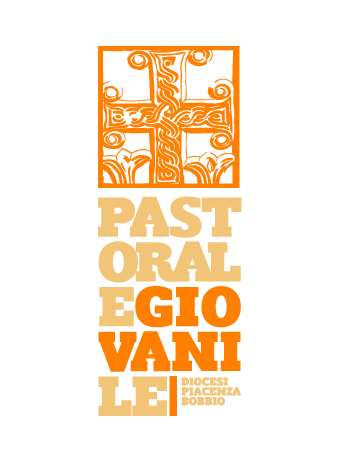 DiocesanoDei giovani a romasu questa pietra27 – 29 agosto 2013Scheda di iscrizioneDati del partecipante		Cognome e nome 		Data di nascita		Indirizzo		Recapito telefonico 		Indirizzo mail		Parrocchia di appartenenza 		Consegno la mia iscrizione unitamente a    	ricevuta dell’avvenuto pagamento della caparra di € 80.   	€ 80 come caparra per la prenotazioneData 	Il Servizio per la Pastorale Giovanile - Diocesi di Piacenza-Bobbio titolare del trattamento, ai sensi del Codice in materia di protezione dei dati personali (d.lgs 196/03) informa che i dati conferiti saranno trattati in modalità elettronica e cartacea per le finalità strettamente connesse all’erogazione del servizio richiesto. Il conferimento di tali dati è obbligatorio per una gestione corretta delle pratiche organizzative e amministrative. Per assicurare il servizio, il SPG potrà valersi di soggetti  esterni privati che potranno trattare i dati solo secondo le modalità previste dalla Legge, nell’ambito del contratto-convenzione con essi stipulato per il tempo necessario allo svolgimento del servizio. Il titolare della banca dati è la Diocesi di Piacenza-Bobbio, con sede in piazza Duomo 33 – 29121 Piacenza). Acconsento al trattamento dei dati e al loro utilizzo per ricevere informazioni sulle attività diocesane.